Attachment 3: NICHD DASH – Biospecimen Requester Survey 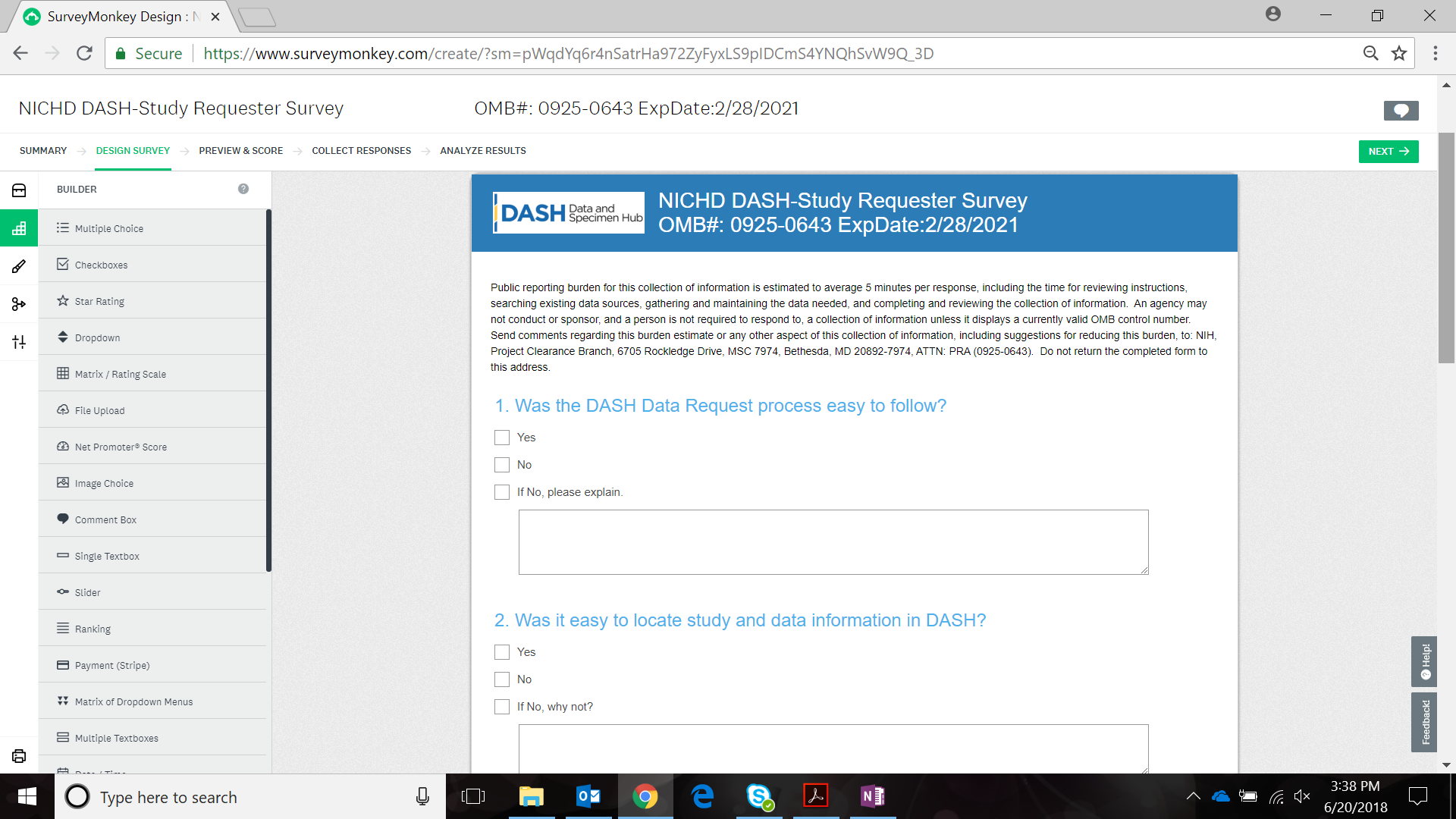 Public reporting burden for this collection of information is estimated to average 5 minutes per response, including the time for reviewing instructions, searching existing data sources, gathering and maintaining the data needed, and completing and reviewing the collection of information. An agency may not conduct or sponsor, and a person is not required to respond to, a collection of information unless it displays a currently valid OMB control number. Send comments regarding this burden estimate or any other aspect of this collection of information, including suggestions for reducing this burden, to: NIH, Project Clearance Branch, 6705 Rockledge Drive, MSC 7974, Bethesda, MD 20892-7974, ATTN: PRA (0925-0648). Do not return the completed form to this addressWas the DASH Biospecimen Request process easy to follow?Yes  		No If No, please indicate what you were looking for and/or why it was not easy to find? (Open text field box)Was it easy to locate biospecimen information in DASH? Yes  		No If No, please explain. (Open text field box)Which of the following DASH resources did you use during the Biospecimen Request process? (Check all that apply)DASH Support TeamFrequently Asked QuestionsDASH Tutorial NoneHow helpful were the resources? (Open text field box)How would you rate your overall DASH Biospecimen Request experience?   Poor		Fair		           Good		  Very Good		ExcellentHow can we improve the Biospecimen Request process? (Please include any issue(s) you encountered during the Biospecimen Request process) (Open text field box)